Civics End-of-Course Exam Study Guide Answer SheetDIRECTIONS: Read each section and answer the questions using the study guide at https://embermcleod.weebly.com/eoc-review.html, your Civics textbook, or any other resource we have used throughout the school year. Name/Describe the Regions of the U.S._______________________________________________________________________________________________________________________________________________________________________________________________________________________________________________________________________________________________________________________________________________________________________________________________________________________________________________________________________________________________________________________________________________________________________________________________________________________________________________________________________________________________________________________________________________________________________________________________________Directions: Name and describe the three Colonial Regions.New England Colonies: ____________________________________________________________________________________________________________________________________________________________________________________________________________________________________________________________________________________________________________Middle Colonies: _______________________________________________________________________________________________________________________________________________________________________________________________________________________________________________________________________________________________________________________________________________________________________________________________Southern Colonies: _______________________________________________________________________________________________________________________________________________________________________________________________________________________________________________________________________________________________________________Directions: Read each section and answer on the lines provided. Compare democracy vs. authoritarianism in the following areas:leadership/power_____________________________________________________________________________________________________________________________________________rights of the people ____________________________________________________________________________________________________________________________________________what the government relies on   __________________________________________________________________________________________________________________________________Describe and provide an example of the following types of government:Direct Democracy: __________________________________________________________________________________________________________________________________________________________Representative Democracy: ___________________________________________________________________________________________________________________________________________________Absolute Monarchy: _________________________________________________________________________________________________________________________________________________________Constitutional Monarchy: _____________________________________________________________________________________________________________________________________________________Communism: _______________________________________________________________________________________________________________________________________________________________Socialism: _________________________________________________________________________________________________________________________________________________________________Autocracy: _________________________________________________________________________________________________________________________________________________________________Oligarchy: _________________________________________________________________________________________________________________________________________________________________What “system” of government is power shared between the national and regional governments? _____________________________________________________________________________________What system of government do the regional governments tell the central government what to do?_____________________________________________________________________________________What system of government does the central government have all of the power?_____________________________________________________________________________________Who is the executive chosen by in a Parliamentary System? ____________________________________Directions: Answer the following regarding documents and/or people who influenced American Colonial government.What are three concepts found in the Magna Carta that influenced the Founding Fathers?__________________________________________________________________________________________________________________________________________________________________________________________________________________________________________List two rights that are found in the English Bill of Rights that are found in the US Bill of Rights:____________________________________________________________________________________________________________________________________________________________Name two concepts in the Mayflower Compact that influenced the Founding Fathers:____________________________________________________________________________________________________________________________________________________________Thomas Hobbes introduced the idea of ________________________ _________________________ and thought people needed _______________________ ________________________ because they were too ______________________ to govern themselves. John Locke believed ________________________________________ are life, liberty, and property. He believed that a _____________________ _____________________ exists between the ______________ and ___________________________ , meaning _____________________________________________ ____________________________________________________________________________________ ____________________________________________________________________________________ ____________________________________________________________________________________ .Baron de Montesquieu believed in ______________________ of _________________________, so no single ________________________ of __________________________________ could become too __________________________________ .Thomas Paine wrote “__________________ ____________________” which used the ideas of _______________________ _________________________ and influenced the Founders to declare ______________________________________ .List and describe six British policies that raised colonial objections and led to revolution:____________________________________________________________________________________________________________________________________________________________________________________________________________________________________________________________________________________________________________________________________________________________________________________________________________________________________________________________________________________The ________________________ of ___________________________ was written by ______________ ______________________ and was essentially a big break up letter to the ______________________ of ______________________ who was named ______________________. It was influenced by ________________ _____________________’s ideas of natural rights which were changed to ________________ _____________________ of life, liberty, and the pursuit of ___________________. Grievances listed included having to ______________________________________________________ .List eight weaknesses of the Articles of Confederation:________________________________________________________________________________________________________________________________________________________________________________________________________________________________________________________________________________________________________________________________________________________________________________________________________________________________________________________________________________________________________________________________________________________________________________________________________________________________________________List and describe compromises made while writing the U.S. Constitution:____________________________________________________________________________________________________________________________________________________________Directions: Fill in the missing information in the charts below.Parts of the Constitution				DescriptionThe PreambleThe Seven Articles of the Constitution27 Amendments of the ConstitutionDirections: Read each question and provide the answer(s) on the lines provided.Explain these major principles of government:Popular sovereignty ____________________________________________________________________Limited government ____________________________________________________________________Rule of Law ___________________________________________________________________________Separation of Powers ___________________________________________________________________Checks and Balances ___________________________________________________________________Name and explain the three types of power granted by The Constitution of the United States:__________________________________________________________________________________________________________________________________________________________________________________________________________________________________________List/describe each branch of the U.S. government:__________________________________________________________________________________________________________________________________________________________________________________________________________________________________________Congress is ___________________________, or made up of a two-part body consisting of the ____________________ of ______________________ which is based on population and the _________________________________ which includes ____________ representatives from each state. List two “sources” of American Law: ____________________________________________________________________________________________________________________________________________________________List four “types” of law:________________________________________________________________________________________________________________________________________________________________________________________________________________________________________________________________________________________________________________________List five “qualifications” for becoming a naturalized citizen:______________________________________________________________________________________________________________________________________________________________________________________________________________________________________________________________________________________________________________________________________________________________________________________________________What are the two ways to become a natural born citizen? __________________________________________________________________________________________________________________________________________________________________________List the six steps to become a naturalized citizen:____________________________________________________________________________________________________________________________________________________________________________________________________________________________________________________________________________________________________________________________________________________________________________________________________________________________________________________________________________________List four “obligations” of U.S. citizens:________________________________________________________________________________________________________________________________________________________________________________________________________________________________________________________________________________________________________________________List four “responsibilities” of U.S. citizenship:________________________________________________________________________________________________________________________________________________________________________________________________________________________________________________________________________________________________________________________List the outcomes of the following Landmark Supreme Court Cases:Marbury v. Madison:_________________________________________________________________________________________________________________________________________________________Plessy v. Ferguson: _________________________________________________________________________________________________________________________________________________________Brown v. Board of Education: __________________________________________________________________________________________________________________________________________________Gideon v. Wainright: _________________________________________________________________________________________________________________________________________________________Miranda v. Arizona: _________________________________________________________________________________________________________________________________________________________In re’ Gault: ________________________________________________________________________________________________________________________________________________________________Tinker v. Des Moines: ________________________________________________________________________________________________________________________________________________________Hazelwood v. Kuhlmeier: _____________________________________________________________________________________________________________________________________________________US v. Nixon: _________________________________________________________________________________________________________________________________________________________Bush v. Gore: _________________________________________________________________________________________________________________________________________________________Describe the following Political Parties:Democrats: __________________________________________________________________________________________________________________________________________________________________________________________________________________________________________Republicans:__________________________________________________________________________________________________________________________________________________________________________________________________________________________________________Libertarians: __________________________________________________________________________Socialist: __________________________________________________________________________________________________________________________________________________________________Communists: _______________________________________________________________________________________________________________________________________________________________List the Constitutional Qualifications for the following offices:President:__________________________________________________________________________________________________________________________________________________________________________________________________________________________________________House of Representatives:__________________________________________________________________________________________________________________________________________________________________________________________________________________________________________Senate:__________________________________________________________________________________________________________________________________________________________________________________________________________________________________________Define the following:Party Platform: ________________________________________________________________________Political Action Committee: ___________________________________________________________________________________________________________________________________________________bias: _________________________________________________________________________________Media Watching Role: __________________________________________________________________Propaganda: __________________________________________________________________________Public Policy: __________________________________________________________________________List 3 Propaganda Technique and give examples of each:__________________________________________________________________________________________________________________________________________________________________________________________________________________________________________What is a “domestic policy”? __________________________________________________________________________________________________________________________________________________What is a “foreign policy”? ___________________________________________________________________________________________________________________________________________________List the ways the President deals with foreign policy:______________________________________________________________________________________________________________________________________________________________________________________________________________________________________________________________________________________________________________________________________________________________________________________________________List the ways Congress deals with foreign policy:________________________________________________________________________________________________________________________________________________________________________________________________________________________________________________________________________________________________________________________Define the following international organizations:United Nations: _____________________________________________________________________________________________________________________________________________________________NATO: ____________________________________________________________________________________________________________________________________________________________________NAFTA: ___________________________________________________________________________________________________________________________________________________________________UNICEF: ___________________________________________________________________________________________________________________________________________________________________International Court of Justice (World Court): ______________________________________________________________________________________________________________________________________WTO _____________________________________________________________________________________________________________________________________________________________________Red Cross: _________________________________________________________________________________________________________________________________________________________________NGOs: ____________________________________________________________________________________________________________________________________________________________________Answer the following questions.What two wars fought in Europe and Asia where the last the U.S. declared? __________________________________________________________________________________________________________________________________________________________________________Name two “undeclared” wars fought by the U.S. __________________________________________________________________________________________________________________________________________________________________________By which name is the decades long conflict between the United States and the Soviet Union known? _____________________________________________________________________________________Describe the two conflicts with Cuba during the 1960s: _________________________________________________________________________________________________________________________________________________________________________________________________________________Describe the Gulf Wars fought by the U.S.: ______________________________________________________________________________________________________________________________________Answer the following regarding U.S. government.What are powers held by the national government called? _____________________________________List ten constitutional powers of the national government: List the three levels of Federal Courts: 1.___________________________________________________________________________________2.___________________________________________________________________________________3.___________________________________________________________________________________List the four levels of the Florida Court System: 1.___________________________________________________________________________________2.___________________________________________________________________________________3.___________________________________________________________________________________What are powers shared by the national and state governments called? __________________________List three powers shared by the national & state governments: 1.___________________________________________________________________________________2. ___________________________________________________________________________________3.___________________________________________________________________________________What are powers held by state governments called: ________________________________________List three powers held only by state governments: 1.___________________________________________________________________________________2.___________________________________________________________________________________3.___________________________________________________________________________________What do you call the system in which powers are shared by national and state governments?_____________________________________________________________________________________How are federal amendments made? __________________________________________________________________________________________________________________________________________________________________________________________________________________________________________________________________________________________________________________________________________________________________________________________________________List the Steps through Congress for passing a law: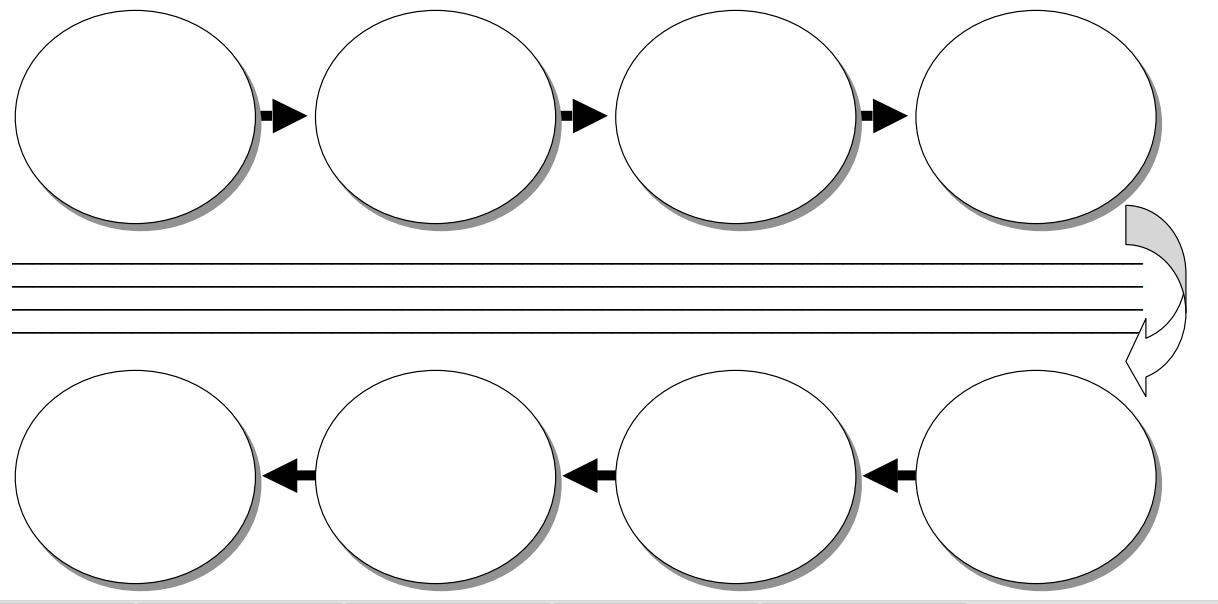 Complete the Chart Comparing the US & Florida Constitutions:                        United States						Florida
List three ways to amend the Florida Constitution__________________________________________________________________________________________________________________________________________________________________________________________________________________________________________List some services provided at each level of government. National: ______________________________________________________________________________________________________________________________________________________________State:  _________________________________________________________________________________________________________________________________________________________________Local: _________________________________________________________________________________________________________________________________________________________________1.States the goals and 6 purposes of the U.S. government2. Articles3. There are _____ ____________________ which are additions or changes to the Constitution.Phrase from the PreambleWhat it MeansWe the PeopleIn order to form a more ________________ unionUnite the states so they ___________ ______________ for the good of allEstablish justiceInsure domestic ______________________Provide order and keep citizens safe; keep _______Provide for the common _______________________________ the country from attackPromote the ____________ _____________ Help people to live the best possible lifeSecure the blessings of __________________Guaranteeing the basic __________ of all AmericansThe Articles of the ConstitutionArticle I: Outlines the powers of the ____________________ ______________________Article II: Outlines the powers of the ___________________ ______________________Article III: Outlines the powers of the ___________________ ______________________Article IV: Describes how the _______________ and _______________ governments work togetherArticle V: Tells the ways the ______________________ can be changedArticle VI: Declares that the Constitution is the “_______________ __________” (Supremacy Clause)Article VII: Describes how the Constitution was to be _____________________Amendments1st Amendment (I)—2nd Amendment (II)—3rd Amendment (III)—4th Amendment (IV)—5th Amendment (V)—protection against self-________________________, double jeopardy, protection of due ___________, & the  right to a grand jury6th Amendment (VI)—right to a ______________ & __________ trial, impartial jury, & right to counsel7th Amendment (VII)—right to a trial by __________ in common law cases8th Amendment (VIII)—protection against _________ & _____________ punishment & against excessive bail9th Amendment (IX)—the enumeration of rights in the Constitution won’t be used against the people10th Amendment (X)—reserved powers to the _________________11th Amendment (XI)—states are protected from being sued by ______________ of another state12th Amendment (XII)—separated balloting procedures for the __________________and Vice-President (Made them a team)13th Amendment (XIII)—Abolition of __________________14th Amendment (XIV)—Granted former ___________________ citizenship and equal protection under the ________________15th Amendment (XV)—_________________- _________________ men could vote16th Amendment (XVI)—Established _________________ income tax17th Amendment (XVII)—direct ______________________ of U.S. senators18th Amendment (XVIII)—Prohibition (of ________________________)19th Amendment (XIX)—____________________ have the right to vote20th Amendment (XX)—the President’s & Vice-President’s term of office begins on ________________20 instead of in March.21st Amendment (XXI)—Repeal of ______________________22nd Amendment (XXII)—President is limited to _____________ terms of office23rd Amendment (XXIII)—D.C. given Presidential ______________________24th Amendment (XXIV)—________________ taxes are illegal25th Amendment (XXV)—establishes a ____________________ _________________ as successor if the President is unable to serve. President can nominate a V.P. if the office is vacant.26th Amendment (XXVI)— _____________-year-olds have the right to vote27th Amendment (XXVII)—Congressional pay raises will only take effect after the next electionArticles: Articles:Number of Amendments:Number of Amendments:Is there a Bill of Rights?Is there a Bill of Rights?When was the U.S. Constitution ratified?When was the FL Constitution ratified?